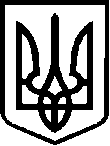 У К Р А Ї Н АВЕРБСЬКА СІЛЬСЬКА РАДАЧЕЧЕЛЬНИЦЬКОГО РАЙОНУ ВІННИЦЬКОЇ ОБЛАСТІР І Ш Е Н Н Я    № 86 05.09.2016 року                                                                                        7 сесія 7 скликанняс. Вербка   Про внесення змін до річного та помісячного розпису видатків загального фонду.        Відповідно до статті 26 пункту 23 Закону України « Про місцеве самоврядування  в  Україні» та заслухавши інформацію сільського голови Блиндур С.А. « Про внесення змін до річного та помісячного розпису видатків загального фонду» сільська рада ВИРІШИЛА:      1. Внести зміни до загального фонду сільського бюджету на 2016 рік за рахунок збільшення доходів у сумі 52500,00 грн. у серпні місяці 2016 року:     по коду 18050500 « Єдиний  податок з сільськогосподарських товаровиробників» на суму 52500,00 грн.       2. Збільшити дохідну  частину сільського бюджету для проведення видатків загального  фонду:        КФК 010116 « Органи місцевого самоврядування» в сумі 6300,00 грн.КЕКВ 2240 «Оплата послуг( крім комунальних) серпень 2016 р. в сумі 3000,00 грн. ( виготовлення технічного паспорта Тульчинським міжрайонним бюро технічної інвентаризації для квартири, яка здається в оренду ( аптека та ощадбанк)КЕКВ 2210 « Предмети, матеріали, обладнання та інвентар» в сумі 3300,00 грн.( для придбання  інформаційно - програмного комплексу « Місцевий бюджет» 1500,00 грн. та придбання програмного забезпечення « Системи електронної обробки інформації місцевих рад» 1800,00 грн.       КФК 070101 « Дошкільні заклади освіти» в сумі 14200,00 грн.КЕКВ 2275 « Оплата інших енергоносіїв» серпень місяць 2016 р. в сумі 9000,00 грн.( придбання твердого палива ( дров)КЕКВ 2210 « Предмети, матеріали, обладнання та інвентар» в сумі 2000,00 грн.( за господарські товари на ремонт приміщення дитячого садка)КЕКВ « Заробітна плата» 3200,00 грн.       КФК 090412 « Інші видатки на соціальний захист населення» в сумі 6000,00 грн.КЕКВ 2730 « Інші виплати населенню» серпень місяць 2016 р.  в сумі 6000,00 грн. ( допомога військовозобов’язаним, які служать по контракту і перебували в зоні АТО (4 чоловіки по 2000,00 грн.)        КФК 100203 « Благоустрій міст, сіл, селищ» у сумі 16000,00 грн.КЕКВ 2240 «Оплата послуг ( крім комунальних) серпень  місяць 2016 р.  в сумі 16000,00 грн. (поточний ремонт доріг по селу на вулицях Лісова та Шевченка)  КФК 250380 « Інші субвенції» у сумі 10000,00 грн.КЕКВ 2620 « Поточні трансферти органам державного управління інших рівнів»  серпень  місяць 2016 р.  в сумі  10000,00 грн.( згідно з поданим клопотанням на вторинну медицину).        3. Внести зміни до річного та помісячного розпису видатків загального фонду Вербського сільського бюджету на 2016 рік.КФК  110204 « Палаци і будинки культури, клуби та інші заклади клубного типу»Вересень місяць КЕКВ 2111 « Заробітна плата» + 20,00 грн.КЕКВ 2120 « Нарахування на оплату праці»  – 20,00 грн.Жовтень місяцьКЕКВ 2111 « Заробітна плата» - 20,00 грн.КЕКВ 2120 « Нарахування на оплату праці»  + 20,00 грн.КФК 070101 « Дошкільні заклади освіти»Жовтень місяцьКЕКВ 2111 « Заробітна плата» + 3000,00 грн.КЕКВ 2120 « Нарахування на оплату праці»  – 3000,00 грн.        4. Контроль за виконання  даного рішення покласти на постійну  комісію з питань планування бюджету та фінансів, культури, материнства і дитинства та соціального захисту населення ( голова комісії – Ільніцька Л.В.)Сільський голова                                                                                                    С.А.БлиндурРезультати поіменного голосування Вербської  сільської радиВІДКРИТЕ ГОЛОСУВАННЯ  Пленарне засідання  7 сесії 7 скликання від 05 вересня 2016 року   Рішення № 86 «Про внесення змін до річного та помісячного розпису видатків загального фонду.»Рішення ухвалює БІЛЬШІСТЬ ВІД ЗАГАЛЬНОГО СКЛАДУВсього голосувало:  11З них:  «ЗА» -11            «ПРОТИ» -0            «УТРИМАВСЯ» -  0                       «НЕ ГОЛОСУВАВ» - 3                                               РІШЕННЯ ПРИЙНЯТОЛічильна комісія№ п/пПрізвище, ім’я, по батьковізапротиутримавсявідсутній1Ільніцька Людмила Володимирівна--2Коваль Олександр Анатолійович--3Козинський Василь Андрійович+4Химишинець Юрій Васильович+5Зварищук Анатолій Миколайович+6Сурмак Анатолій Миколайович+7Грицишенна Ірина Олександрівна+8Шпортюк Юрій Михайлович+9Повзун Микола Павлович+ 10Кіяшко Василь Іванович+ 11Благодір Марія Іванівна+12Бунич Віктор Михайлович+13Кіяшко Валентина Степанівна--14Семенов Іван Олександрович+